Carla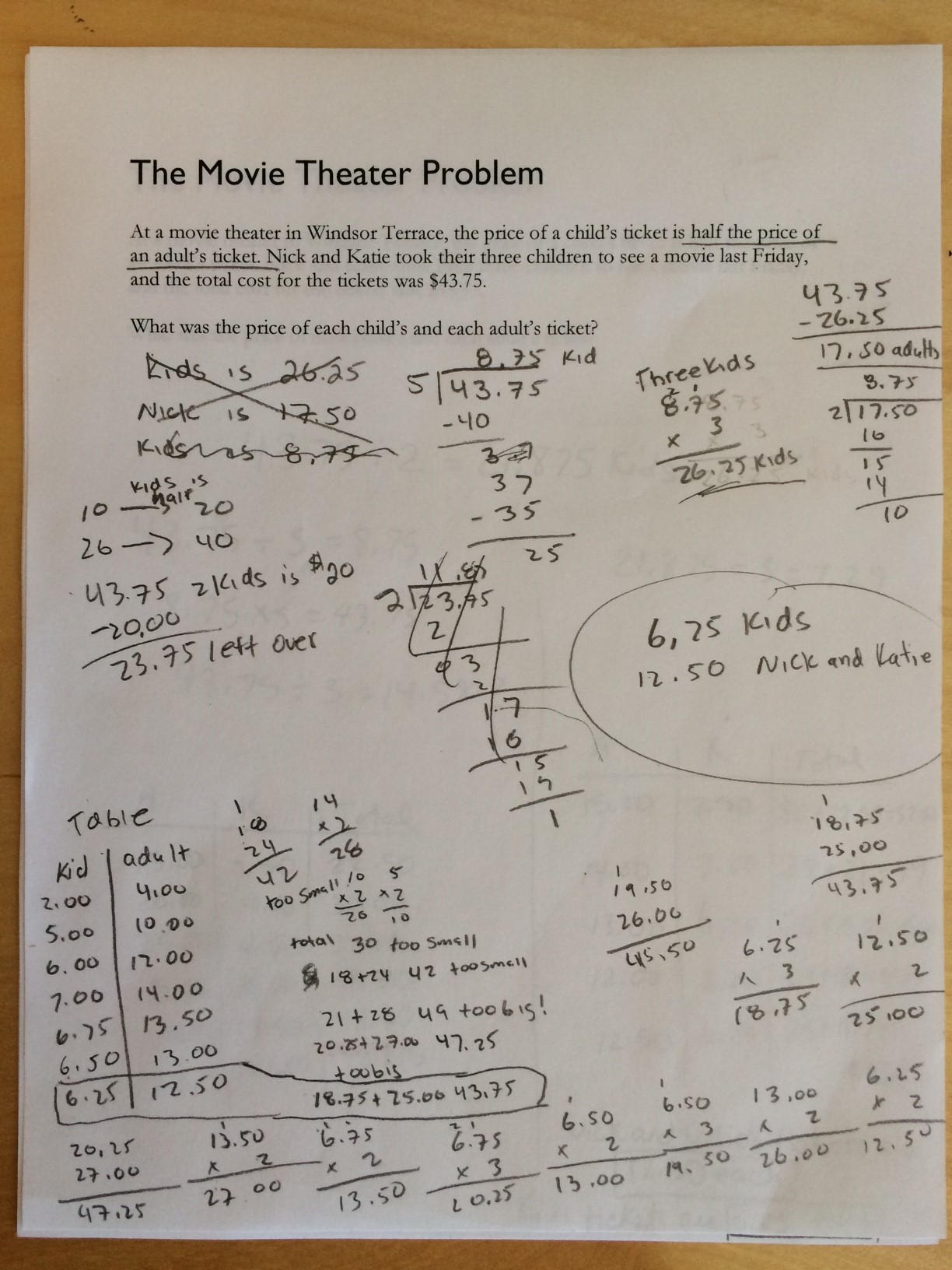 Natasha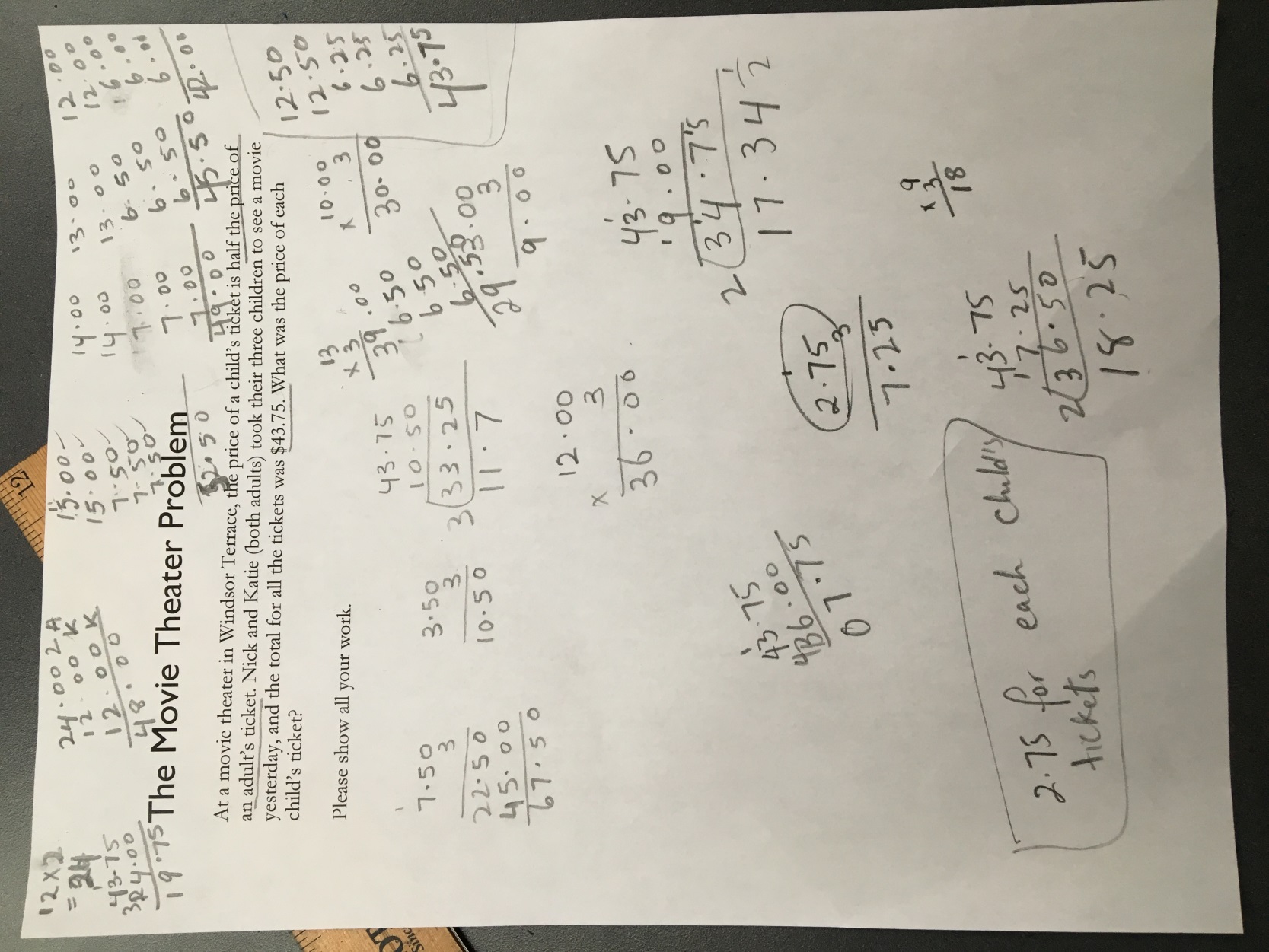 Rita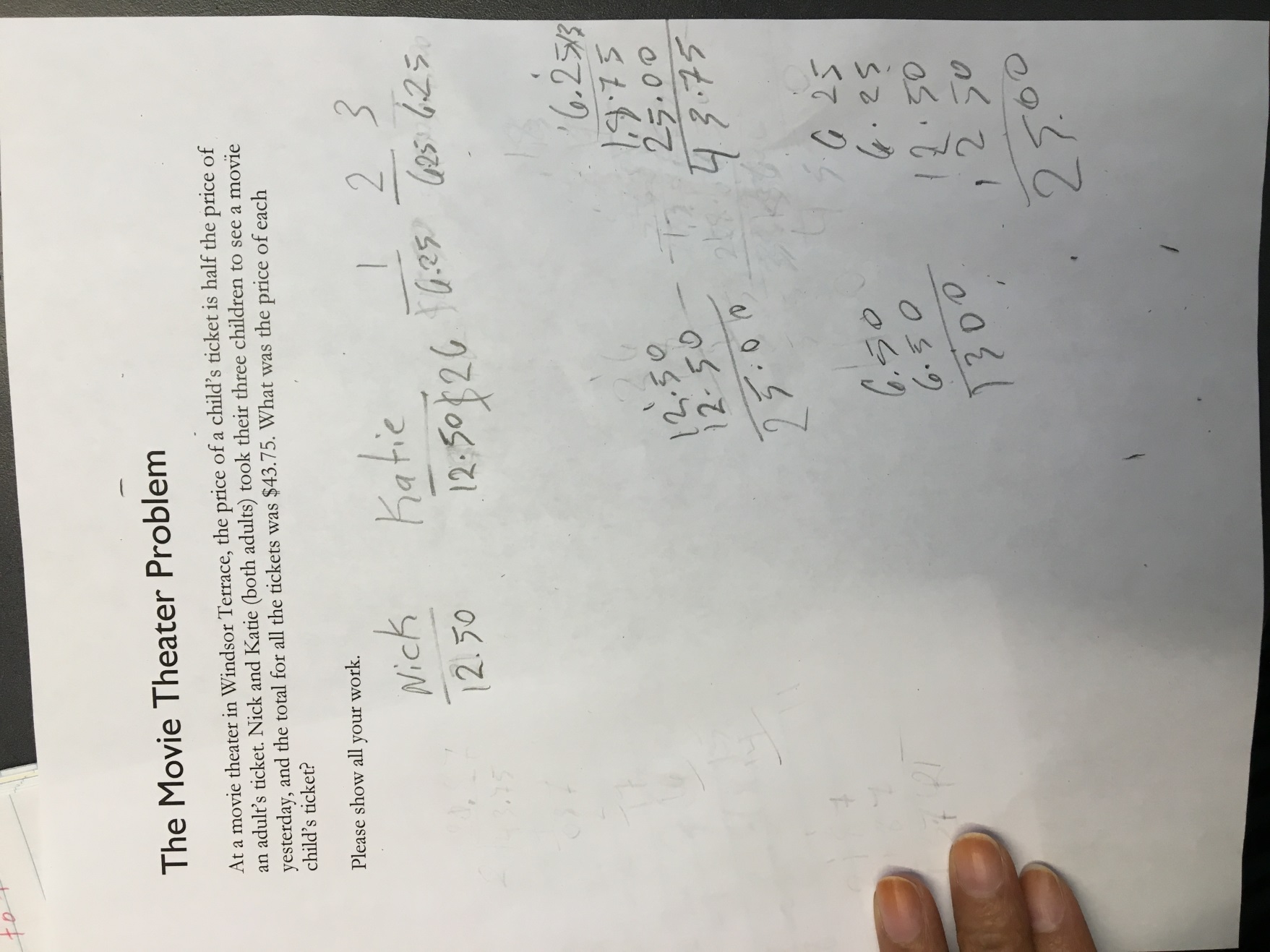 Francisca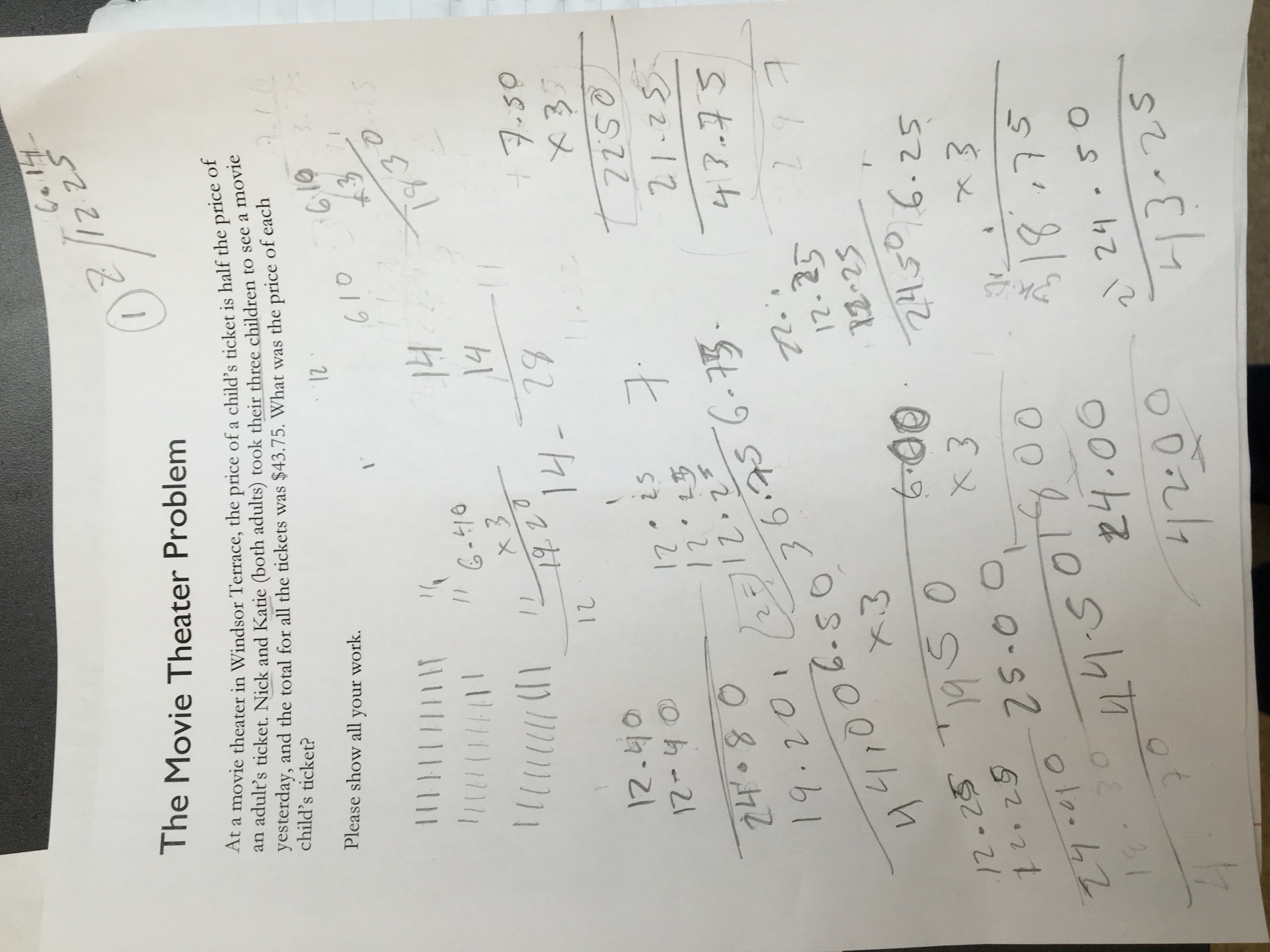 Francisca Cont’d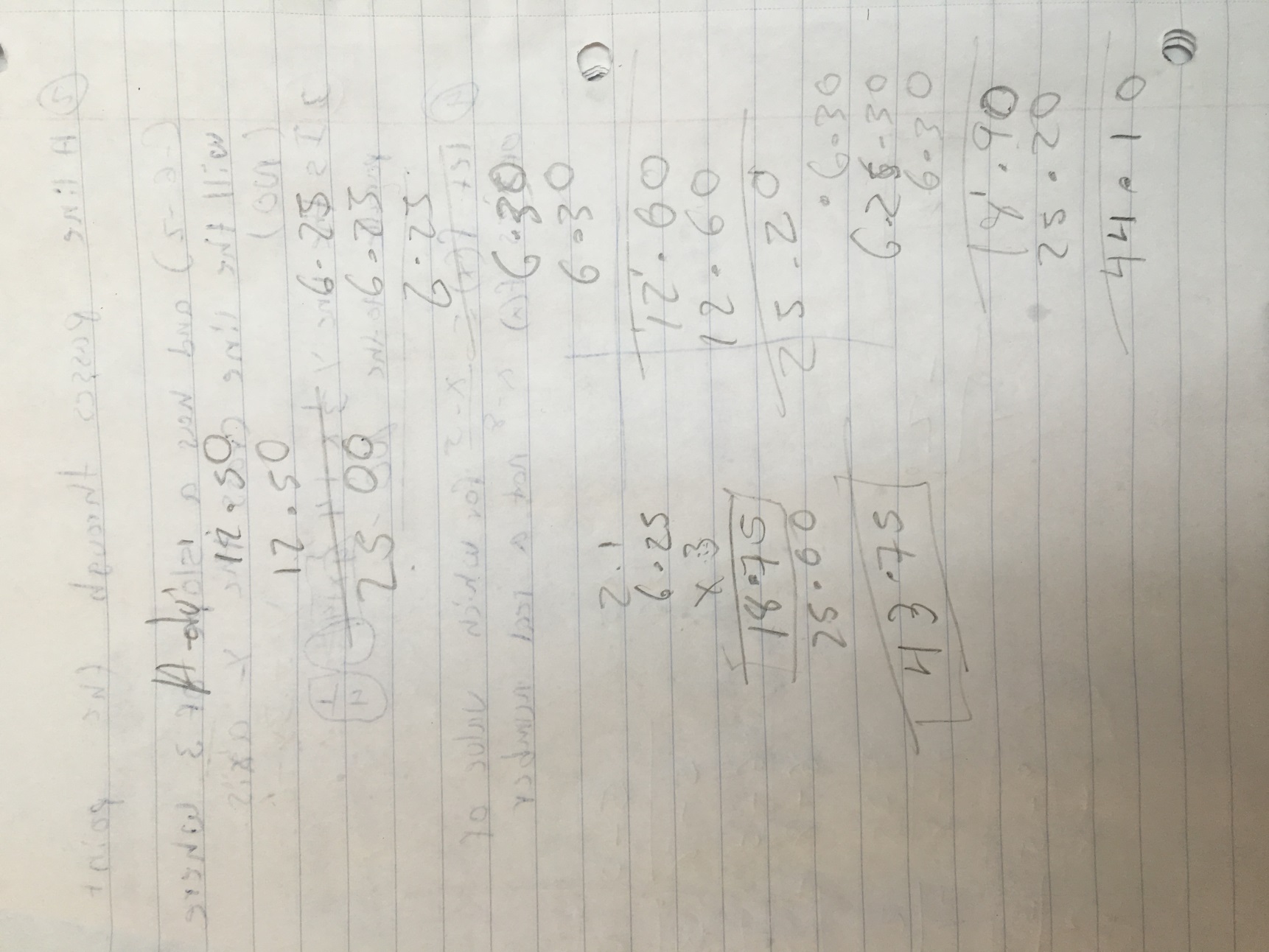 Edith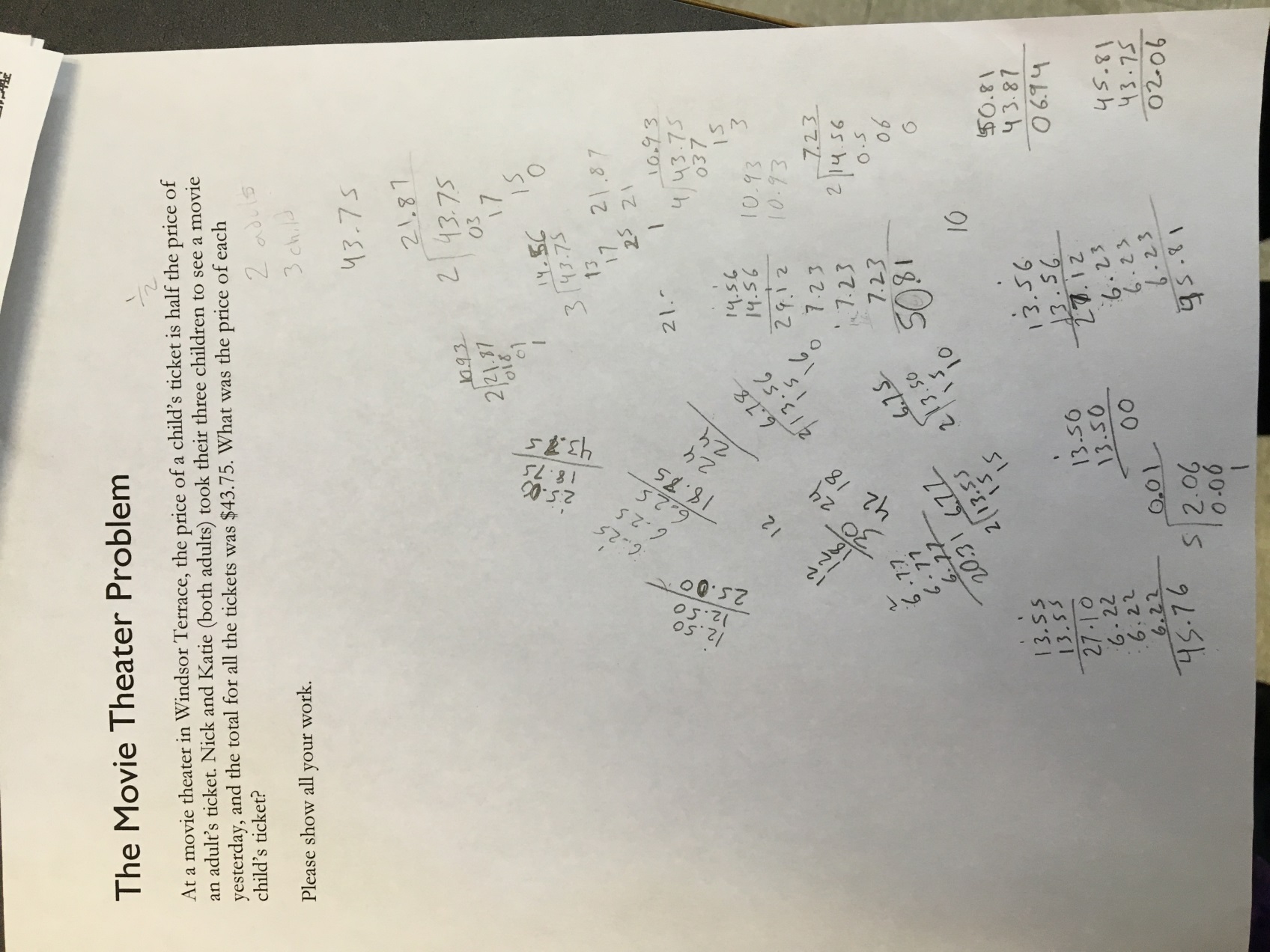 Delphine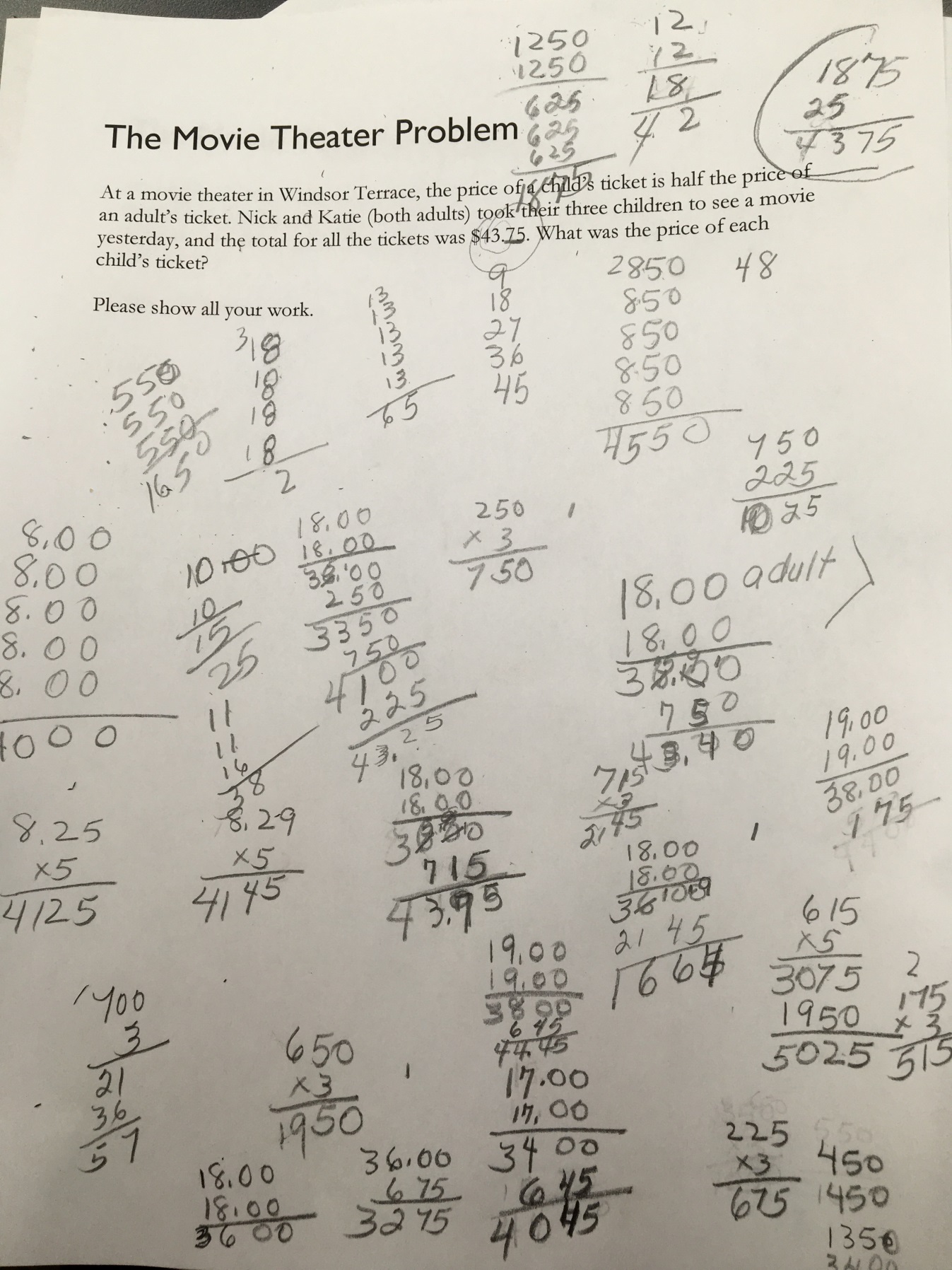 Janet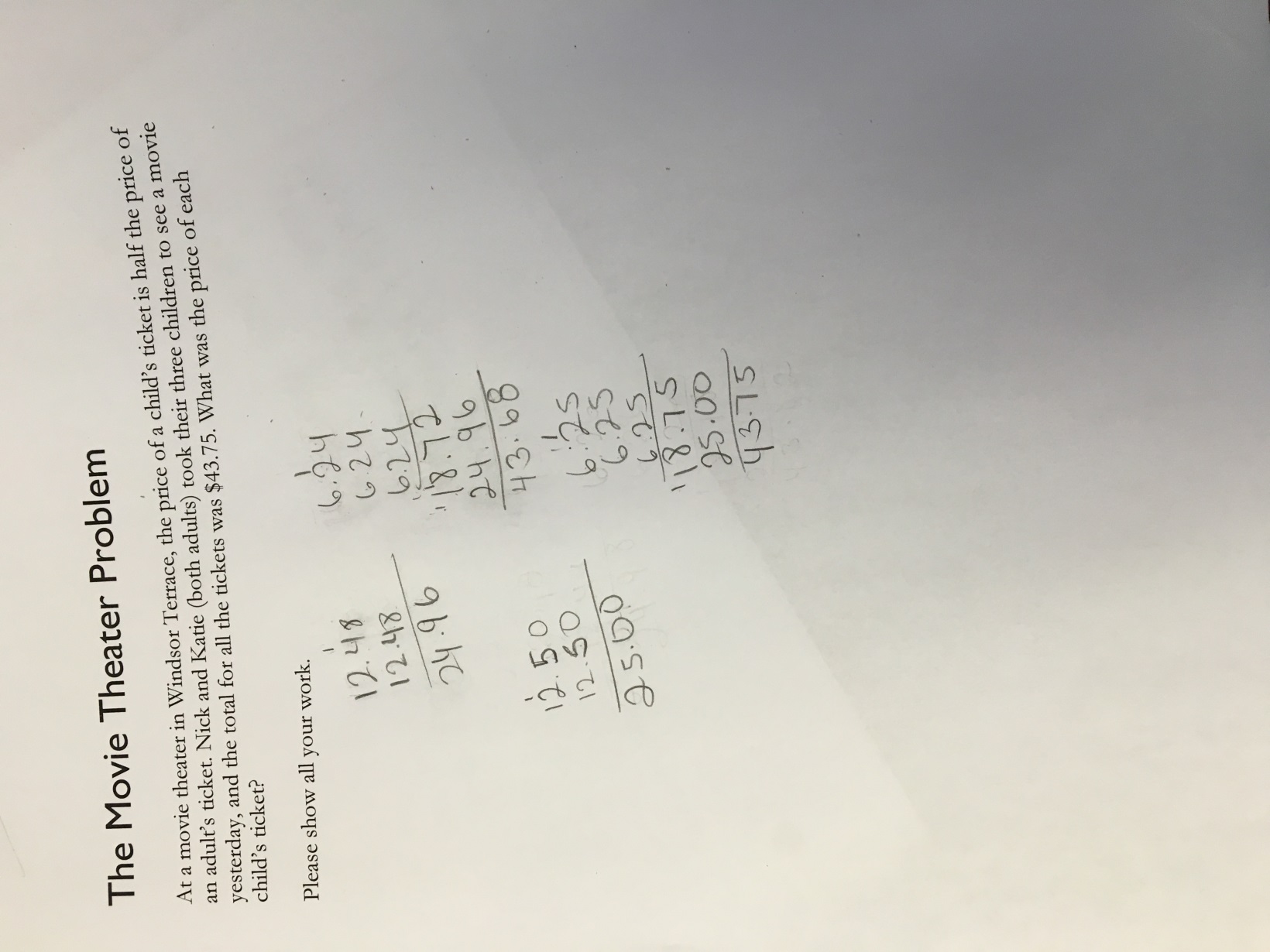 Francisca’s Board Work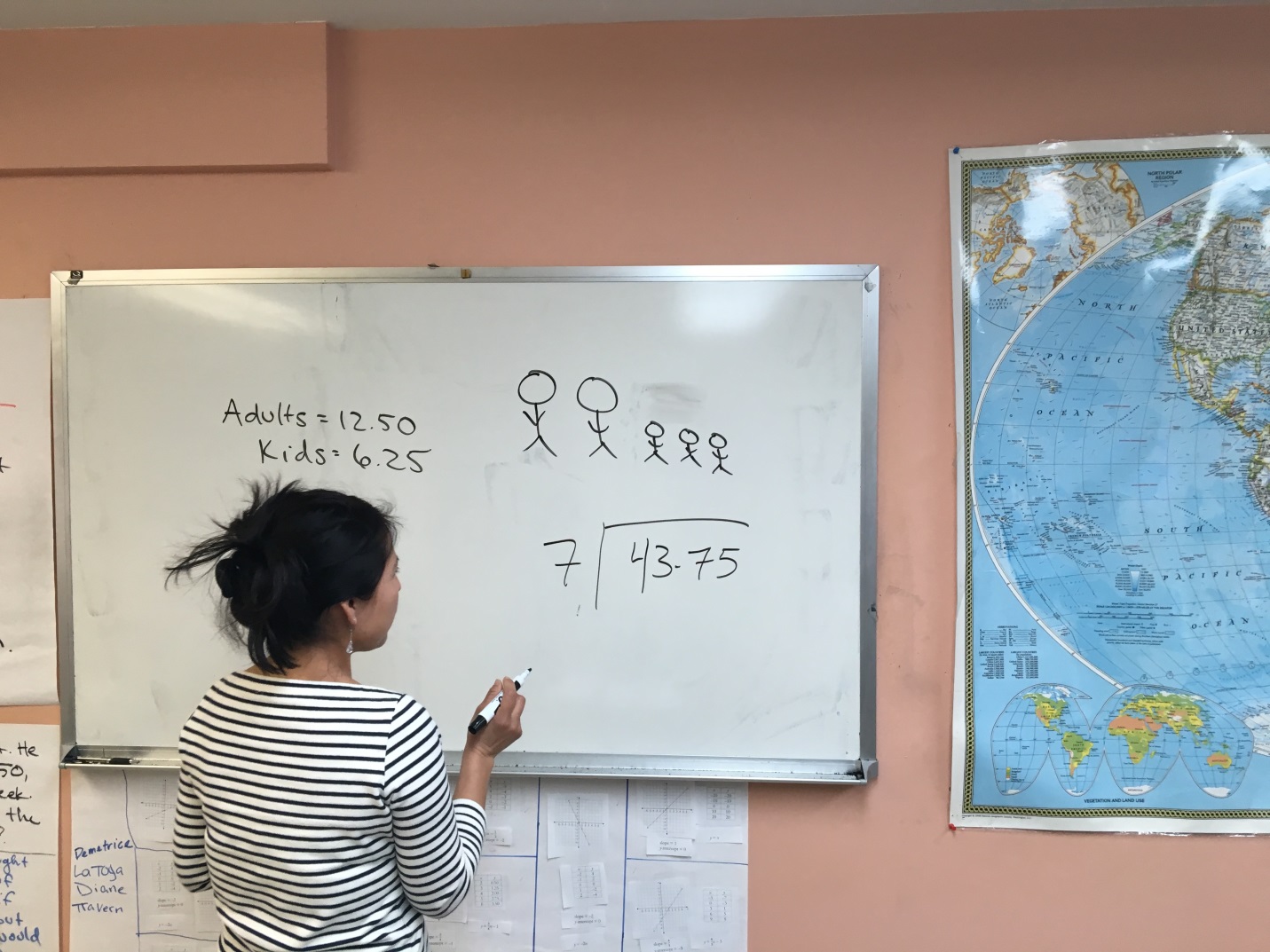 Francisca’s Board Work, Cont’d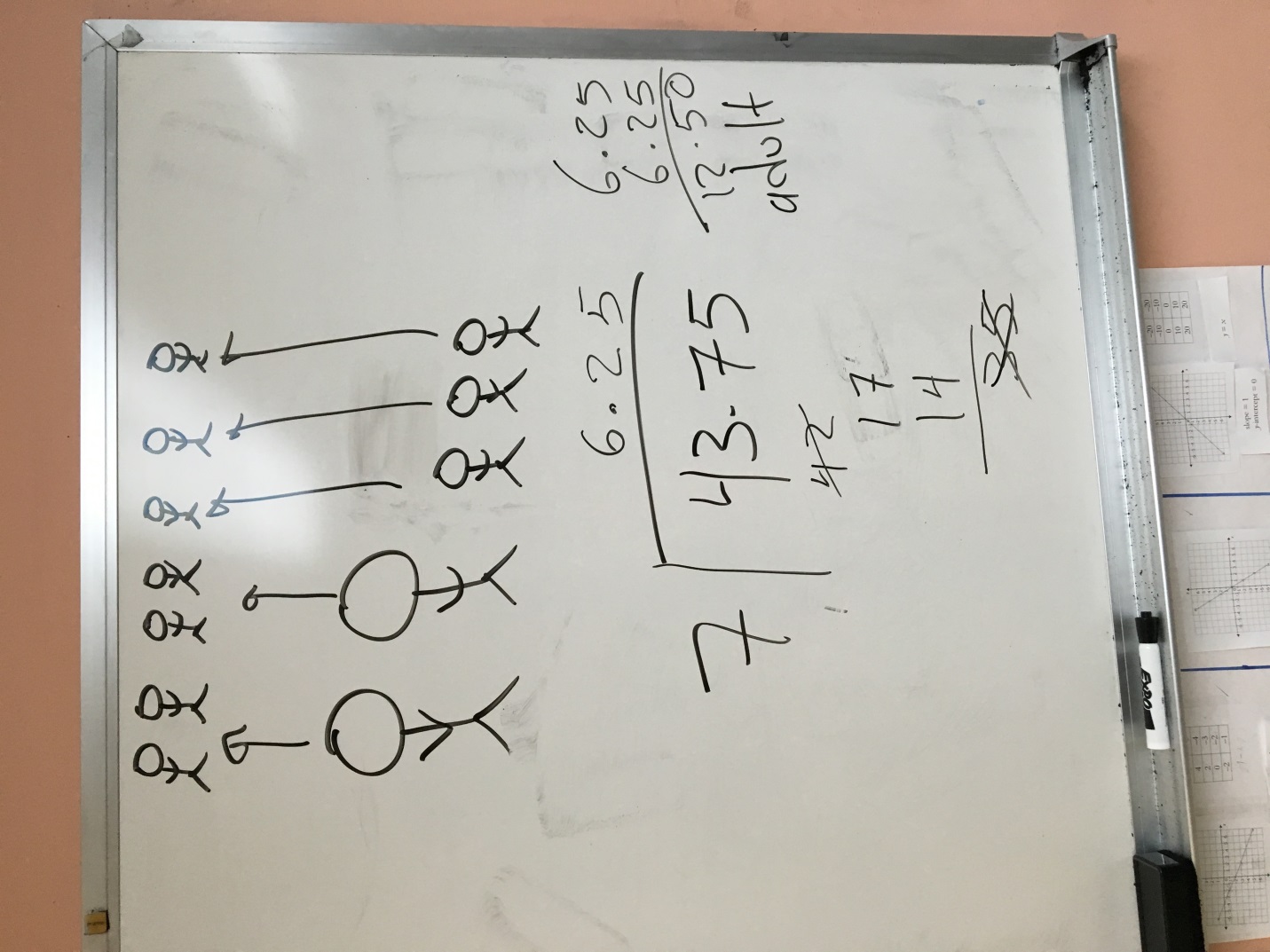 